Rating Scale:  5=Outstanding     4=Above Average     3=Average     2=Below Average     1=Needs ImprovementRECRUITING SUCCESS EXPANDERShooting5  4  3  2  1Dribbling5  4  3  2  1Passing5  4  3  2  1___Lay-up*___Mechanics & Arc*___2-point range___3-point range___Catch & Shoot___Shoot off dribble___Use of weak hand___Lay-up*___Mechanics & Arc*___2-point range___3-point range___Catch & Shoot___Shoot off dribble___Use of weak hand___Maintains control*___Sees the court*___Goes both ways___Handles pressure___Speed___Dribbles with purpose___Penetrates to hoop___Maintains control*___Sees the court*___Goes both ways___Handles pressure___Speed___Dribbles with purpose___Penetrates to hoop___Timing*___Catching*___Avoids turnovers___2-handed___1-handed___Bounce pass___Overhead___Timing*___Catching*___Avoids turnovers___2-handed___1-handed___Bounce pass___OverheadDefense5  4  3  2  1Rebounding5  4  3  2  1Athletic Ability5  4  3  2  1___Position*___Transition*___Stance___On ball___Off ball___Closes out___Help___Recover to man___Position*___Transition*___Stance___On ball___Off ball___Closes out___Help___Recover to man___Anticipates*___Goes for the ball*___Boxes out___Finds the right spot___Protects/chins the ball___Anticipates*___Goes for the ball*___Boxes out___Finds the right spot___Protects/chins the ball___Speed___Quickness___Stamina___Coordination___Speed___Quickness___Stamina___CoordinationGame Play5  4  3  2  1Coachability5  4  3  2  1Overall Strengths*5  4  3  2  1___Court sense___Team play / assists*___Vision*___Anticipation*___Court sense___Team play / assists*___Vision*___Anticipation*___Attitude___Accepts criticism___Focus___Interaction w/ teammates___Team play___Work ethic___Attitude___Accepts criticism___Focus___Interaction w/ teammates___Team play___Work ethic___Defense___Dribbling___Passing___Rebounding___Shooting___Court sense___Defense___Dribbling___Passing___Rebounding___Shooting___Court senseComments / Recommendations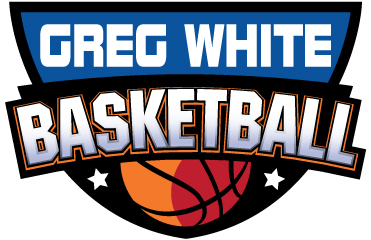 